TEMPORARY PARKING PERMIT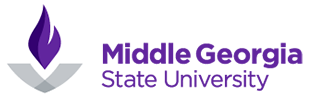 VALID DATE: January 29, 2016International Education Committee Meetings CONTINUING EDUCATION DEPARTMENTDO NOT PARK IN FACULTY/STAFF PARKING AREAS.DISPLAY PERMIT IN REAR WINDOW Professional Sciences Center – West Campus